NOTA DE PREMSA ASSOCIACIÓ CULTURAL AMICS DE VINAROS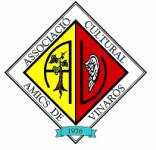 Amics de Vinaròs presenta un nou número de la revista Fonoll i un Manual de Protocol L'entitat demana la participació per seguir enriquint de continguts la Vinapèdia L'Associació Cultural Amics de Vinaròs ha presentat les seues noves publicacions: un nou número de la Revista Fonoll i un Manual de Protocol que, a partir d'ara, servirà per establir les normes i procediments que permeten regular l'àmplia agenda d'activitats organitzada per l'entitat. El nou número de Fonoll dedica la seva portada, en aquesta ocasió, a una imatge de la creu de l'Ermita de la Misericòrdia situada sobre el poblat iber, indicant que la salvaguarda del nostre paisatge cultural no vol dir immobilisme, en referència al pròxim trasllat de la creu.  Ja a l'interior, trobem una àmplia varietat d'articles dedicats a temàtiques com el llinatge dels Febrer de la Torre, la música popular de Vinaròs, dades demogràfiques de la localitat, els búnquers de la Guerra Civil, el Vinaròs CF a Madrid i un nou apartat dedicat a la gastronomia, entre d'altres. També apareix un resum de les notes de premsa emitadas per l'entitat en els últims sis mesos. La directora de Fonoll, Helena Román, agraïa "la col·laboració de tots aquells que s'ofereixen a participar en aquesta revista, a través de les seves publicacions". També destacava "a aquells que, gràcies a la seva ajuda, ens permeten seguir publicant: Diputació de Castelló, Ajuntament de Vinaròs i el nostre nou patrocinador, Banco Mediolanum". D'altra banda, Amics de Vinaròs donava a conèixer el Manual de Protocol de l'entitat, en el qual apareixen reflectides les diferents normes a tenir en compte, a l'hora d'organitzar, planificar i sistematitzar els nombrosos actes que organitza. La seua autora, Emma Bas, destacava que "el protocol és un instrument molt útil, que han incorporat al seu funcionament institucions i organitzacions de tot tipus, i que ens permetrà optimitzar les nostres accions, organitzar-les, relacionar-nos amb altres institucions, complir la legislació vigent, unificar la nostra imatge i aconseguir més promoció i difusió de les nostres accions ". Els socis de l'entitat rebran pròximament totes dues publicacions. L'acte servia també per presentar la nova imatge i sistemes de consulta de la Vinapèdia, l'enciclopèdia sobre continguts de Vinaròs, amb més de 3.000 entrades, que recull i sistematitza el treball realitzat per Ramón Redó i que es pot consultar a través d'Internet. Fernando Romillo explicava que "demanem la col·laboració de tots els veïns de Vinaròs, que vulguen completar la nostra Vinapèdia. Poden fer-nos arribar les seues peticions de noves entrades i modificacions i un comitè s'encarrega d'avaluar i incloure-les en la pàgina". A la Vinapèdia es pot accedir a través del web www.amicsvinaros.com o directament a www.vinapedia.es L'alcalde de Vinaròs, Juan Bautista Juan, destacava que "sempre és un plaer acompanyar Amics de Vinaròs en els actes que organitza i que Vinaròs puga participar de la seua activitat que resulta interessant i enriquidora". Per finalitzar, el president d'Amics de Vinaròs, José Luis Pascual, insistia que "seguim treballant de forma altruista i sempre pensant en aportar qüestions que resulten interessants. Properament, tindrem activitats com noves visites guiades al poblat iber del Puig de la Misericòrdia, que ens permetrà vore la recent troballa de un camp frisio,  i l'excursió d'estiu de l'entitat, que aquest any visita Jérica i Navajas". Pascual agraïa "la implicació personal de l'alcalde, Juan Bautista Juan, en qüestions relacionades amb la preservació del nostre patrimoni, com ho demostra el seu interès constant en temes com les restes de muralla trobades a la Plaça Parroquial o les excavacions al Puig de la Misericòrdia".